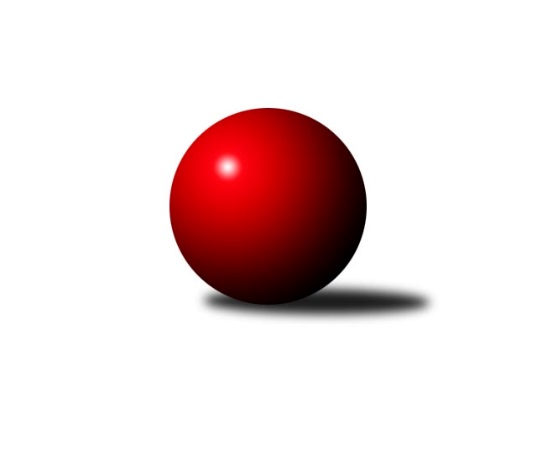 Č.12Ročník 2017/2018	13.1.2018Nejlepšího výkonu v tomto kole: 3757 dosáhlo družstvo: ŠKK Trstená StarekInterliga 2017/2018Výsledky 12. kolaSouhrnný přehled výsledků:KK Slavoj Praha	- KK PSJ Jihlava	3:5	3402:3451	10.0:14.0	13.1.KK Inter Bratislava	- ŠKK Trstená Starek	1.5:6.5	3638:3757	8.0:16.0	13.1.TJ Tatran Spišská Nová Ves A	- TJ Slavoj Veľký Šariš	2:6	3360:3432	10.5:13.5	13.1.TJ Sokol Luhačovice	- ŠK Železiarne Podbrezová	1.5:6.5	3555:3725	8.0:16.0	13.1.TJ Sokol Husovice	- TJ Lokomotiva Česká Třebová	3:5	3526:3571	10.5:13.5	13.1.Tabulka družstev:	1.	ŠK Železiarne Podbrezová	12	12	0	0	85.5 : 10.5 	211.5 : 76.5 	 3848	24	2.	ŠKK Trstená Starek	12	11	0	1	62.5 : 33.5 	160.0 : 128.0 	 3595	22	3.	TJ Lokomotiva Česká Třebová	12	8	1	3	53.5 : 42.5 	154.0 : 134.0 	 3588	17	4.	TJ Sokol Luhačovice	12	6	2	4	57.5 : 38.5 	152.5 : 135.5 	 3578	14	5.	KK PSJ Jihlava	12	7	0	5	50.5 : 45.5 	147.0 : 141.0 	 3535	14	6.	ŠK Modranka	11	5	1	5	47.0 : 41.0 	123.0 : 141.0 	 3510	11	7.	SKK Rokycany	11	4	1	6	35.0 : 53.0 	124.5 : 139.5 	 3516	9	8.	TJ Sokol Husovice	12	4	1	7	40.0 : 56.0 	137.5 : 150.5 	 3478	9	9.	TJ Tatran Spišská Nová Ves A	12	3	1	8	35.0 : 61.0 	123.0 : 165.0 	 3479	7	10.	TJ Slavoj Veľký Šariš	12	2	2	8	36.0 : 60.0 	129.5 : 158.5 	 3480	6	11.	KK Inter Bratislava	12	3	0	9	32.5 : 63.5 	119.0 : 169.0 	 3532	6	12.	KK Slavoj Praha	12	1	1	10	33.0 : 63.0 	122.5 : 165.5 	 3425	3Podrobné výsledky kola:	 KK Slavoj Praha	3402	3:5	3451	KK PSJ Jihlava	Zdeněk Gartus	143 	 164 	 141 	147	595 	 3:1 	 557 	 127	136 	 140	154	Ondřej Matula	Petr Pavlík	148 	 126 	 135 	143	552 	 1:3 	 570 	 152	132 	 152	134	Jan Ševela	Evžen Valtr	146 	 141 	 143 	139	569 	 1:3 	 610 	 135	161 	 159	155	Jan Kotyza	Anton Stašák	152 	 138 	 146 	137	573 	 2:2 	 565 	 145	134 	 148	138	Stanislav Partl	Josef Dvořák *1	127 	 133 	 137 	140	537 	 1:3 	 591 	 154	132 	 141	164	Tomáš Valík	David Kuděj	152 	 155 	 128 	141	576 	 2:2 	 558 	 136	144 	 132	146	Daniel Braunrozhodčí: střídání: *1 od 91. hodu Lukáš JankoNejlepší výkon utkání: 610 - Jan Kotyza	 KK Inter Bratislava	3638	1.5:6.5	3757	ŠKK Trstená Starek	Miroslav Vlčko	170 	 175 	 149 	155	649 	 2:2 	 649 	 178	167 	 156	148	Martin Starek	Marek Zajko	158 	 150 	 156 	161	625 	 1:3 	 653 	 162	163 	 171	157	Ivan Čech	Martin Pozsgai	152 	 176 	 149 	153	630 	 2:2 	 596 	 160	145 	 128	163	Mikolaj Konopka	Patrik Tumma	154 	 163 	 146 	136	599 	 1:3 	 586 	 159	131 	 148	148	Lukáš Juris	Dávid Kadlub	142 	 136 	 149 	129	556 	 0:4 	 655 	 180	142 	 158	175	Michal Szulc	Jozef Zeman	138 	 145 	 143 	153	579 	 2:2 	 618 	 173	152 	 141	152	Martin Kolejákrozhodčí: Nejlepší výkon utkání: 655 - Michal Szulc	 TJ Tatran Spišská Nová Ves A	3360	2:6	3432	TJ Slavoj Veľký Šariš	Vladimír Pešta	161 	 143 	 148 	135	587 	 2:2 	 592 	 149	134 	 149	160	Tomáš Roháľ	Matúš Svitanek	136 	 127 	 139 	130	532 	 0.5:3.5 	 574 	 144	143 	 139	148	Peter Magala	David Klubert	123 	 163 	 132 	134	552 	 2:2 	 534 	 133	139 	 125	137	Rastislav Beran	Peter Valigura	130 	 149 	 130 	128	537 	 1:3 	 556 	 147	138 	 132	139	Marek Olejňák	Ján Pešta	151 	 140 	 144 	141	576 	 2:2 	 584 	 147	149 	 133	155	Miroslav Hliviak	Štefan Benko	157 	 148 	 125 	146	576 	 3:1 	 592 	 152	140 	 171	129	Radoslav Foltínrozhodčí: Nejlepšího výkonu v tomto utkání: 592 kuželek dosáhli: Tomáš Roháľ, Radoslav Foltín	 TJ Sokol Luhačovice	3555	1.5:6.5	3725	ŠK Železiarne Podbrezová	Jiří Mrlík	139 	 124 	 145 	130	538 	 1:3 	 612 	 146	170 	 143	153	Erik Kuna	Filip Lekeš	136 	 154 	 140 	151	581 	 1:3 	 648 	 154	147 	 162	185	Vilmos Zavarko	Martin Vaněk	155 	 139 	 140 	168	602 	 1:3 	 636 	 165	152 	 163	156	Peter Nemček	Michal Markus	157 	 168 	 147 	150	622 	 2:2 	 582 	 127	137 	 159	159	Milan Tomka	Radek Polách	143 	 147 	 153 	157	600 	 1:3 	 635 	 150	170 	 173	142	Bystrík Vadovič	Rostislav Gorecký	154 	 152 	 150 	156	612 	 2:2 	 612 	 148	163 	 139	162	Daniel Tepšarozhodčí: Nejlepší výkon utkání: 648 - Vilmos Zavarko	 TJ Sokol Husovice	3526	3:5	3571	TJ Lokomotiva Česká Třebová	Zdeněk Vymazal	144 	 157 	 147 	156	604 	 3:1 	 556 	 141	132 	 152	131	Václav Kolář	Jan Machálek ml.	141 	 150 	 147 	121	559 	 1:3 	 623 	 171	162 	 141	149	Jan Bína	Libor Škoula	145 	 167 	 139 	167	618 	 2.5:1.5 	 595 	 142	170 	 139	144	Martin Podzimek	Michal Šimek	155 	 152 	 148 	150	605 	 1:3 	 620 	 151	161 	 152	156	Ondřej Topič	Václav Mazur	123 	 165 	 139 	137	564 	 1:3 	 610 	 150	152 	 153	155	Pavel Jiroušek	Dušan Ryba	150 	 155 	 132 	139	576 	 2:2 	 567 	 133	150 	 141	143	Radek Havranrozhodčí: Nejlepší výkon utkání: 623 - Jan BínaPořadí jednotlivců:	jméno hráče	družstvo	celkem	plné	dorážka	chyby	poměr kuž.	Maximum	1.	Vilmos Zavarko 	ŠK Železiarne Podbrezová	691.05	430.9	260.1	0.0	7/7	(733)	2.	Peter Nemček 	ŠK Železiarne Podbrezová	649.19	399.1	250.1	0.8	7/7	(699)	3.	Bystrík Vadovič 	ŠK Železiarne Podbrezová	643.33	408.2	235.1	0.1	7/7	(701)	4.	Ján Jasenský 	KK Inter Bratislava	641.83	406.3	235.5	0.9	6/7	(675)	5.	Jan Bína 	TJ Lokomotiva Česká Třebová	636.83	405.4	231.4	0.8	7/7	(686)	6.	Erik Kuna 	ŠK Železiarne Podbrezová	636.05	394.8	241.2	0.2	7/7	(713)	7.	Ivan Čech 	ŠKK Trstená Starek	624.29	392.4	231.9	0.7	7/7	(684)	8.	Rostislav Gorecký 	TJ Sokol Luhačovice	622.76	396.9	225.9	1.1	7/7	(659)	9.	Daniel Tepša 	ŠK Železiarne Podbrezová	622.43	400.6	221.8	0.6	7/7	(656)	10.	Mikolaj Konopka 	ŠKK Trstená Starek	618.86	404.8	214.1	1.8	7/7	(655)	11.	Jan Kotyza 	KK PSJ Jihlava	618.80	393.0	225.8	0.2	5/7	(651)	12.	Tomáš Pašiak 	ŠK Železiarne Podbrezová	618.75	391.1	227.7	1.1	5/7	(660)	13.	Daniel Pažitný 	ŠK Modranka	618.46	387.3	231.2	1.2	7/7	(670)	14.	Tomáš Valík 	KK PSJ Jihlava	613.58	383.8	229.8	0.5	6/7	(654)	15.	Vojtěch Špelina 	SKK Rokycany	612.50	392.1	220.4	0.8	5/6	(657)	16.	Zdeněk Vymazal 	TJ Sokol Husovice	611.60	393.9	217.7	1.5	7/7	(661)	17.	Martin Vaněk 	TJ Sokol Luhačovice	608.31	389.5	218.8	1.5	7/7	(663)	18.	Zdeněk Gartus 	KK Slavoj Praha	605.64	386.0	219.7	1.3	7/7	(676)	19.	Pavel Jiroušek 	TJ Lokomotiva Česká Třebová	605.33	394.2	211.2	1.1	7/7	(671)	20.	Peter Magala 	TJ Slavoj Veľký Šariš	604.57	382.0	222.5	0.8	7/7	(660)	21.	Daniel Neumann 	SKK Rokycany	603.05	390.8	212.3	1.3	4/6	(625)	22.	Radoslav Foltín 	TJ Slavoj Veľký Šariš	601.32	385.7	215.6	0.8	5/7	(625)	23.	Radek Polách 	TJ Sokol Luhačovice	600.48	387.3	213.1	1.4	7/7	(640)	24.	Michal Markus 	TJ Sokol Luhačovice	600.19	382.3	217.9	0.8	7/7	(635)	25.	Marek Zajko 	KK Inter Bratislava	599.26	384.5	214.8	1.0	7/7	(660)	26.	Jan Endršt 	SKK Rokycany	597.00	382.4	214.6	1.9	6/6	(651)	27.	Stanislav Partl 	KK PSJ Jihlava	596.64	376.5	220.1	2.1	6/7	(656)	28.	Ondřej Topič 	TJ Lokomotiva Česká Třebová	592.80	385.3	207.5	1.0	6/7	(636)	29.	Stanislav Kováč 	TJ Slavoj Veľký Šariš	592.67	382.7	209.9	3.3	5/7	(620)	30.	Lukáš Juris 	ŠKK Trstená Starek	592.19	386.6	205.6	0.7	6/7	(651)	31.	Martin Koleják 	ŠKK Trstená Starek	591.95	393.0	199.0	2.0	7/7	(640)	32.	Jiří Mrlík 	TJ Sokol Luhačovice	590.52	376.4	214.2	1.4	7/7	(668)	33.	Martin Podzimek 	TJ Lokomotiva Česká Třebová	589.40	380.8	208.6	1.6	7/7	(669)	34.	Patrik Čéči 	TJ Tatran Spišská Nová Ves A	589.14	381.3	207.8	2.6	7/7	(620)	35.	Roman Pytlík 	SKK Rokycany	588.70	386.3	202.5	2.1	5/6	(630)	36.	Richard Tóth 	KK Inter Bratislava	587.60	383.0	204.6	1.4	5/7	(625)	37.	Martin Starek 	ŠKK Trstená Starek	587.48	392.3	195.2	4.3	7/7	(649)	38.	Ondřej Matula 	KK PSJ Jihlava	586.70	376.6	210.1	2.2	6/7	(628)	39.	Libor Škoula 	TJ Sokol Husovice	586.57	374.5	212.1	1.7	6/7	(626)	40.	Pavel Honsa 	SKK Rokycany	586.42	384.3	202.2	1.3	4/6	(640)	41.	Martin Dolnák 	ŠK Modranka	586.00	388.6	197.4	1.8	6/7	(604)	42.	Martin Pozsgai 	KK Inter Bratislava	585.32	377.7	207.6	2.1	7/7	(630)	43.	Radek Havran 	TJ Lokomotiva Česká Třebová	584.90	377.0	208.0	2.3	7/7	(645)	44.	Evžen Valtr 	KK Slavoj Praha	584.74	389.8	194.9	2.9	7/7	(623)	45.	David Klubert 	TJ Tatran Spišská Nová Ves A	583.80	377.9	205.9	2.0	7/7	(642)	46.	Tomáš Procházka 	TJ Sokol Husovice	581.90	383.4	198.5	1.6	5/7	(634)	47.	Peter Mikulík 	ŠK Modranka	580.00	388.8	191.3	4.2	7/7	(612)	48.	Štefan Benko 	TJ Tatran Spišská Nová Ves A	578.57	368.7	209.9	2.8	7/7	(622)	49.	Marek Olejňák 	TJ Slavoj Veľký Šariš	578.03	384.0	194.0	3.2	6/7	(610)	50.	Peter Valigura 	TJ Tatran Spišská Nová Ves A	577.08	379.9	197.2	2.0	6/7	(613)	51.	Vladimír Pešta 	TJ Tatran Spišská Nová Ves A	576.55	377.4	199.2	2.7	7/7	(607)	52.	Michal Šimek 	TJ Sokol Husovice	575.40	371.2	204.2	2.7	7/7	(611)	53.	Jozef Fábry 	KK Inter Bratislava	573.60	376.6	197.0	2.2	5/7	(610)	54.	Maroš Ležovič 	ŠK Modranka	573.45	379.2	194.3	2.2	5/7	(594)	55.	David Kuděj 	KK Slavoj Praha	573.36	374.5	198.9	2.3	6/7	(631)	56.	Peter Šibal 	ŠKK Trstená Starek	571.33	383.8	187.6	1.8	6/7	(627)	57.	Václav Mazur 	TJ Sokol Husovice	570.50	378.1	192.4	2.4	6/7	(597)	58.	Štěpán Šreiber 	SKK Rokycany	570.27	369.1	201.2	1.6	5/6	(619)	59.	Milan Jankovič 	ŠK Modranka	569.00	369.0	200.0	1.8	6/7	(600)	60.	Ladislav Beránek 	ŠK Modranka	567.44	371.7	195.7	3.2	6/7	(597)	61.	Petr Pavlík 	KK Slavoj Praha	567.27	376.5	190.8	2.5	6/7	(600)	62.	Filip Lekeš 	TJ Sokol Luhačovice	565.61	372.1	193.6	2.8	6/7	(603)	63.	Martin Procházka 	SKK Rokycany	565.33	369.9	195.4	2.8	6/6	(605)	64.	Josef Dvořák 	KK Slavoj Praha	565.00	371.7	193.3	1.2	5/7	(596)	65.	Jan Machálek  ml.	TJ Sokol Husovice	562.63	363.0	199.6	2.5	5/7	(613)	66.	Rastislav Beran 	TJ Slavoj Veľký Šariš	558.17	382.3	175.9	3.3	6/7	(621)	67.	Lukáš Janko 	KK Slavoj Praha	551.78	358.3	193.5	3.6	6/7	(597)		Michal Szulc 	ŠKK Trstená Starek	655.00	432.0	223.0	5.0	1/7	(655)		Miroslav Vlčko 	KK Inter Bratislava	639.60	410.2	229.4	1.0	1/7	(657)		Dalibor Ksandr 	TJ Lokomotiva Česká Třebová	605.33	381.9	223.4	1.9	4/7	(660)		Milan Tomka 	ŠK Železiarne Podbrezová	602.17	390.0	212.2	0.8	2/7	(637)		Václav Rychtařík  ml.	KK PSJ Jihlava	601.93	393.5	208.4	1.5	3/7	(636)		Michal Dovičič 	ŠK Modranka	601.30	394.6	206.8	2.1	4/7	(626)		Ondrej Kyselica 	ŠK Železiarne Podbrezová	598.50	398.3	200.3	3.5	2/7	(616)		Patrik Tumma 	KK Inter Bratislava	595.50	373.4	222.1	1.5	2/7	(613)		Jozef Pešta 	TJ Tatran Spišská Nová Ves A	593.06	388.3	204.8	2.4	4/7	(617)		Jan Machálek  st.	TJ Sokol Husovice	592.00	383.0	209.0	3.0	1/7	(592)		Ján Pešta 	TJ Tatran Spišská Nová Ves A	582.78	376.3	206.4	1.9	3/7	(590)		Tomáš Roháľ 	TJ Slavoj Veľký Šariš	582.67	376.7	206.0	3.0	3/7	(592)		Gabriel Listofer 	KK Inter Bratislava	581.00	369.0	212.0	5.0	1/7	(581)		Jan Ševela 	KK PSJ Jihlava	580.92	385.5	195.4	1.9	4/7	(606)		Jiří Kmoníček 	TJ Lokomotiva Česká Třebová	580.00	385.0	195.0	2.0	1/7	(580)		Mikuláš Klubert 	TJ Tatran Spišská Nová Ves A	580.00	400.0	180.0	4.0	1/7	(580)		Jozef Zeman 	KK Inter Bratislava	579.00	378.0	201.0	3.0	1/7	(579)		Dávid Kadlub 	KK Inter Bratislava	576.80	383.2	193.7	3.0	4/7	(604)		Martin Švorba 	KK PSJ Jihlava	573.83	371.8	202.0	2.6	4/7	(603)		Jozef Čech 	TJ Slavoj Veľký Šariš	571.67	373.2	198.5	3.2	3/7	(589)		Dušan Ryba 	TJ Sokol Husovice	569.60	368.5	201.2	2.3	4/7	(588)		Michal Fábry 	ŠKK Trstená Starek	569.50	386.0	183.5	3.0	2/7	(579)		Miroslav Hliviak 	TJ Slavoj Veľký Šariš	566.17	375.4	190.8	2.4	4/7	(607)		Tibor Varga 	KK Inter Bratislava	563.83	377.8	186.0	2.0	3/7	(594)		Daniel Braun 	KK PSJ Jihlava	560.00	372.0	188.0	3.5	2/7	(562)		Jakub Čopák 	KK PSJ Jihlava	560.00	372.0	188.0	5.0	1/7	(560)		Václav Kolář 	TJ Lokomotiva Česká Třebová	559.00	382.7	176.3	4.3	3/7	(563)		Anton Stašák 	KK Slavoj Praha	557.88	369.0	188.9	3.5	4/7	(573)		Pavel Andrlík  ml.	SKK Rokycany	557.50	367.5	190.0	3.0	2/6	(569)		st. Březina 	KK Slavoj Praha	555.00	353.0	202.0	1.0	1/7	(555)		Miroslav Pleskal 	KK PSJ Jihlava	554.00	369.0	185.0	3.0	1/7	(554)		Miroslav Fiedler 	KK Inter Bratislava	553.00	377.0	176.0	5.0	1/7	(553)		Jiří Ouhel 	KK PSJ Jihlava	550.00	386.3	163.7	6.0	3/7	(552)		Michal Harčarik 	KK Inter Bratislava	548.00	388.0	160.0	9.0	1/7	(548)		Tomáš Molek 	TJ Sokol Luhačovice	547.00	358.0	189.0	1.0	1/7	(547)		Rastislav Bajtoš 	TJ Tatran Spišská Nová Ves A	543.00	362.0	181.0	2.5	2/7	(585)		Jozef Guman 	TJ Slavoj Veľký Šariš	542.83	357.5	185.3	3.5	3/7	(584)		Matej Ondrus 	KK Inter Bratislava	541.75	368.8	173.0	5.3	2/7	(574)		Matúš Svitanek 	TJ Tatran Spišská Nová Ves A	532.00	345.0	187.0	5.0	1/7	(532)Sportovně technické informace:Starty náhradníků:registrační číslo	jméno a příjmení 	datum startu 	družstvo	číslo startu
Hráči dopsaní na soupisku:registrační číslo	jméno a příjmení 	datum startu 	družstvo	Program dalšího kola:13. kolo20.1.2018	so	10:00	KK Slavoj Praha - TJ Sokol Luhačovice	20.1.2018	so	12:00	ŠKK Trstená Starek - TJ Tatran Spišská Nová Ves A	20.1.2018	so	13:30	SKK Rokycany - TJ Sokol Husovice	20.1.2018	so	14:00	TJ Lokomotiva Česká Třebová - KK Inter Bratislava	20.1.2018	so	14:00	TJ Slavoj Veľký Šariš - ŠK Železiarne Podbrezová	20.1.2018	so	15:30	KK PSJ Jihlava - ŠK Modranka	Nejlepší šestka kola - absolutněNejlepší šestka kola - absolutněNejlepší šestka kola - absolutněNejlepší šestka kola - absolutněNejlepší šestka kola - dle průměru kuželenNejlepší šestka kola - dle průměru kuželenNejlepší šestka kola - dle průměru kuželenNejlepší šestka kola - dle průměru kuželenNejlepší šestka kola - dle průměru kuželenPočetJménoNázev týmuVýkonPočetJménoNázev týmuPrůměr (%)Výkon1xMichal SzulcŠKK Trstená65511xVilmos ZavarkoŠK Železiarne P109.236485xIvan ČechŠKK Trstená6536xJan BínaČ. Třebová107.416232xMiroslav VlčkoInter Bratisl.6491xMichal SzulcŠKK Trstená107.336551xMartin StarekŠKK Trstená6495xPeter NemčekŠK Železiarne P107.263612xVilmos ZavarkoŠK Železiarne P6485xBystrík VadovičŠK Železiarne P107.036355xPeter NemčekŠK Železiarne P6366xIvan ČechŠKK Trstená107653